2017 Leaders Handbook Quest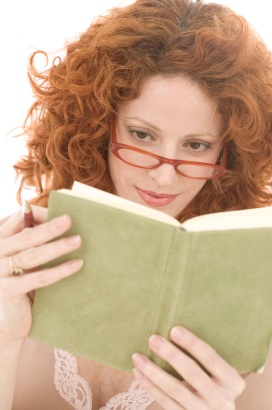 Who knows?What is the organisational framework of the Leaders Handbook?	p8What is the difference between the Cob house fire and Council fire?	P68What is the role of a Patrol second?					P94How often is the leader review?						P14Whose photograph is this?						P16Who can be a mentor?							P23What is a challenge?							P30Who presents the Annual Unit Report?					P24What are the ‘set’ words for a Promise Ceremony?			P62What is the definition of a Learning Partner?				P23On what page do you find?  2 points missing in a girl’s upbringing according to B-P3 Steps to becoming a qualified Unit leader3 components of advocacy4 Stages of Self-government4 Key responsibilities of a leader				4 main features of the Patrol System5 types of ceremony5 things guiding promotes5 qualities of leadership5 Stages of a Unit meeting5 National volunteer managers6 Traditional Guiding Skills7 Leadership roles in a UnitWhat information can you find on the following pages?P26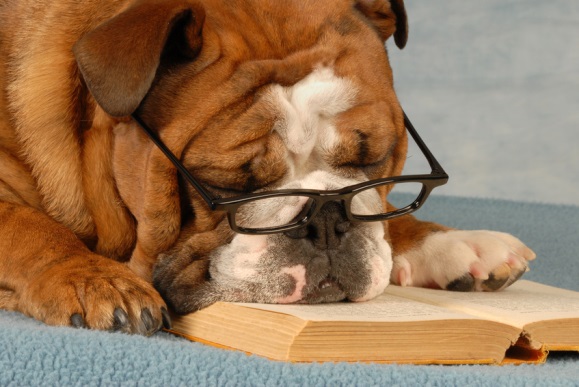 P28P66P73P106P122How many pages of Developmental Outcomes are there?           